EQAO DATES: PLEASE REMEMBER TO SCHEDULE ALL APPOINTMENTS AROUND THESE DATES - THANK YOU! 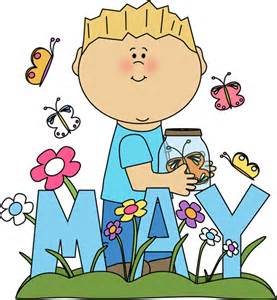 MAY 2018MAY 2018MAY 2018MAY 2018MAY 2018MAY 2018MAY 2018MAY 2018SundayMondayTuesdayWednesdayThursdayFridaySaturdayHOT LUNCH MUST BE ORDERED A MONTH IN ADVANCE! 1 Pizza2 Running Club each Wed. after school until 4:15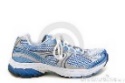 34 PanzerottiColour House/Star Wars Day5Snack Program is the first nutrition break of every Mon, Wed. and Thurs. Thank you volunteers!6 EDUCATION WEEK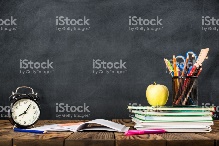 74/5 Dover Cliffs8 PizzaGr 2AFI - Caledonia TripFresh From Farm P/U 1pm to 4:30pmBook Fair95:30-6:30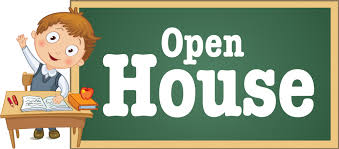 Book Fair10HEP B & HPV CLINICBook Fair11 Domino’s  Boneless Chicken Int Badminton @SCSRainbow DayBook Fair12 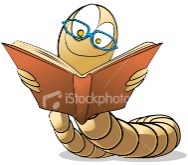 13 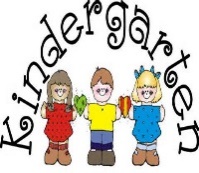 14JK/SK Orientation9:20-10:305B Dover CliffsLPC Mtg @ 6pm15 PizzaGr 7 SwimGr 3 Backus MillHot Lunch $ Due for June161718 Pita PitWacky Hair DayBackus Mill Gr 7Gr 4-8 T & F Orders Due1920EQAO GR 6 TESTINGWEEK21HOLIDAYNO SCHOOL22 PizzaMADD GR 7 & 8 @ 9AMGr 7 Swim23Gr 6 EQAO4/5 & 4A to Taquanyah24Gr 6 EQAO25 Chicken NuggetsGr 6 EQAOWestern DayGr 1 Hospital Tour @12:15pm26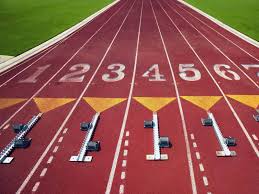 27EQAO GR 3 TESTINGWEEK284/5 Dover Cliffs29 PizzaGr 7 SwimGR 3 EQAO30Track & FieldGr 4 to 8Pizza, Pita Pit & Snacks Pre-orderedGR 3 EQAO31Track & FieldRaindateGR 3 EQAO1MOVIE NIGHT!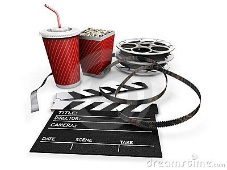 2